RENCANA PEMBELAJARAN SEMESTER (RPS)MATA KULIAH : ………………………………….DOSEN PENGAMPU: ……………………SEMESTER : ……………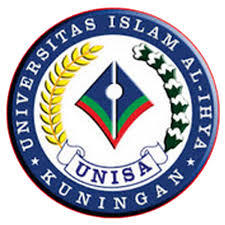 PRODI ………………………………….FAKULTAS ………………………………….UNIVERSITAS ISLAM AL-IHYA (UNISA) KUNINGAN2020/2021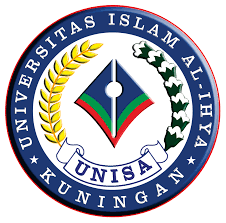 UNIVERSITAS ISLAM AL IHYA KUNINGANFAKULTAS ………………………………….PRODI STUDI – …………………………………………UNIVERSITAS ISLAM AL IHYA KUNINGANFAKULTAS ………………………………….PRODI STUDI – …………………………………………UNIVERSITAS ISLAM AL IHYA KUNINGANFAKULTAS ………………………………….PRODI STUDI – …………………………………………UNIVERSITAS ISLAM AL IHYA KUNINGANFAKULTAS ………………………………….PRODI STUDI – …………………………………………UNIVERSITAS ISLAM AL IHYA KUNINGANFAKULTAS ………………………………….PRODI STUDI – …………………………………………UNIVERSITAS ISLAM AL IHYA KUNINGANFAKULTAS ………………………………….PRODI STUDI – …………………………………………UNIVERSITAS ISLAM AL IHYA KUNINGANFAKULTAS ………………………………….PRODI STUDI – …………………………………………UNIVERSITAS ISLAM AL IHYA KUNINGANFAKULTAS ………………………………….PRODI STUDI – …………………………………………RENCANA PEMBELAJARAN SEMESTER (RPS)RENCANA PEMBELAJARAN SEMESTER (RPS)RENCANA PEMBELAJARAN SEMESTER (RPS)RENCANA PEMBELAJARAN SEMESTER (RPS)RENCANA PEMBELAJARAN SEMESTER (RPS)RENCANA PEMBELAJARAN SEMESTER (RPS)RENCANA PEMBELAJARAN SEMESTER (RPS)RENCANA PEMBELAJARAN SEMESTER (RPS)RENCANA PEMBELAJARAN SEMESTER (RPS)MATA KULIAH:MATA KULIAH:KODEKODERumpun MKRumpun MKBOBOT(SKS)SEMESTERTgl PenyusunanDosen Pengembang RPSDosen Pengembang RPSDosen Pengembang RPSKetua ProdiKetua Prodi……………………………..……………………………..……………………………..……………………………..……………………………..Capaian Pembelajaran (CP)CPL-PRODI         Capaian Pembelajaran (CP)………………………………………………………………..;………………………………………………………………..;………………………………………………………………..; ………………………………………………………………..;Dst.………………………………………………………………..;………………………………………………………………..;………………………………………………………………..; ………………………………………………………………..;Dst.………………………………………………………………..;………………………………………………………………..;………………………………………………………………..; ………………………………………………………………..;Dst.………………………………………………………………..;………………………………………………………………..;………………………………………………………………..; ………………………………………………………………..;Dst.………………………………………………………………..;………………………………………………………………..;………………………………………………………………..; ………………………………………………………………..;Dst.………………………………………………………………..;………………………………………………………………..;………………………………………………………………..; ………………………………………………………………..;Dst.………………………………………………………………..;………………………………………………………………..;………………………………………………………………..; ………………………………………………………………..;Dst.………………………………………………………………..;………………………………………………………………..;………………………………………………………………..; ………………………………………………………………..;Dst.Capaian Pembelajaran (CP)CPL-MKCPL-MKCapaian Pembelajaran (CP)…………………………………………………………………………………………………………………………………………………………..…………………………………………………………………………………………………………………………………………………………..…………………………………………………………………………………………………………………………………………………………..…………………………………………………………………………………………………………………………………………………………..…………………………………………………………………………………………………………………………………………………………..…………………………………………………………………………………………………………………………………………………………..…………………………………………………………………………………………………………………………………………………………..…………………………………………………………………………………………………………………………………………………………..…………………………………………………………………………………………………………………………………………………………..…………………………………………………………………………………………………………………………………………………………..…………………………………………………………………………………………………………………………………………………………..…………………………………………………………………………………………………………………………………………………………..…………………………………………………………………………………………………………………………………………………………..…………………………………………………………………………………………………………………………………………………………..…………………………………………………………………………………………………………………………………………………………..…………………………………………………………………………………………………………………………………………………………..…………………………………………………………………………………………………………………………………………………………..…………………………………………………………………………………………………………………………………………………………..…………………………………………………………………………………………………………………………………………………………..…………………………………………………………………………………………………………………………………………………………..…………………………………………………………………………………………………………………………………………………………..…………………………………………………………………………………………………………………………………………………………..…………………………………………………………………………………………………………………………………………………………..…………………………………………………………………………………………………………………………………………………………..…………………………………………………………………………………………………………………………………………………………..…………………………………………………………………………………………………………………………………………………………..…………………………………………………………………………………………………………………………………………………………..…………………………………………………………………………………………………………………………………………………………..…………………………………………………………………………………………………………………………………………………………..…………………………………………………………………………………………………………………………………………………………..…………………………………………………………………………………………………………………………………………………………..…………………………………………………………………………………………………………………………………………………………..Deskripsi Singkat MK…………………………………………………………………………………………………………………………………………………………..…………………………………………………………………………………………………………………………………………………………..…………………………………………………………………………………………………………………………………………………………..…………………………………………………………………………………………………………………………………………………………..…………………………………………………………………………………………………………………………………………………………..…………………………………………………………………………………………………………………………………………………………..…………………………………………………………………………………………………………………………………………………………..…………………………………………………………………………………………………………………………………………………………..…………………………………………………………………………………………………………………………………………………………..…………………………………………………………………………………………………………………………………………………………..…………………………………………………………………………………………………………………………………………………………..…………………………………………………………………………………………………………………………………………………………..…………………………………………………………………………………………………………………………………………………………..…………………………………………………………………………………………………………………………………………………………..…………………………………………………………………………………………………………………………………………………………..…………………………………………………………………………………………………………………………………………………………..…………………………………………………………………………………………………………………………………………………………..…………………………………………………………………………………………………………………………………………………………..…………………………………………………………………………………………………………………………………………………………..…………………………………………………………………………………………………………………………………………………………..…………………………………………………………………………………………………………………………………………………………..…………………………………………………………………………………………………………………………………………………………..…………………………………………………………………………………………………………………………………………………………..…………………………………………………………………………………………………………………………………………………………..…………………………………………………………………………………………………………………………………………………………..…………………………………………………………………………………………………………………………………………………………..…………………………………………………………………………………………………………………………………………………………..…………………………………………………………………………………………………………………………………………………………..…………………………………………………………………………………………………………………………………………………………..…………………………………………………………………………………………………………………………………………………………..…………………………………………………………………………………………………………………………………………………………..…………………………………………………………………………………………………………………………………………………………..Bahan Kajian………………………………………………………………..;………………………………………………………………..;………………………………………………………………..; ………………………………………………………………..;Dst.………………………………………………………………..;………………………………………………………………..;………………………………………………………………..; ………………………………………………………………..;Dst.………………………………………………………………..;………………………………………………………………..;………………………………………………………………..; ………………………………………………………………..;Dst.………………………………………………………………..;………………………………………………………………..;………………………………………………………………..; ………………………………………………………………..;Dst.………………………………………………………………..;………………………………………………………………..;………………………………………………………………..; ………………………………………………………………..;Dst.………………………………………………………………..;………………………………………………………………..;………………………………………………………………..; ………………………………………………………………..;Dst.………………………………………………………………..;………………………………………………………………..;………………………………………………………………..; ………………………………………………………………..;Dst.………………………………………………………………..;………………………………………………………………..;………………………………………………………………..; ………………………………………………………………..;Dst.PustakaUtama :PustakaNama. Tahun. Judu Buku. Penerbit<Contoh : Suparno. Paul. 2007. Teori Intelegensi Ganda dan Aplikasinya di Sekolah. Jogjakarta: Penerbit Kanisius.>Nama. Tahun. Judu Buku. Penerbit<Contoh : Suparno. Paul. 2007. Teori Intelegensi Ganda dan Aplikasinya di Sekolah. Jogjakarta: Penerbit Kanisius.>Nama. Tahun. Judu Buku. Penerbit<Contoh : Suparno. Paul. 2007. Teori Intelegensi Ganda dan Aplikasinya di Sekolah. Jogjakarta: Penerbit Kanisius.>Nama. Tahun. Judu Buku. Penerbit<Contoh : Suparno. Paul. 2007. Teori Intelegensi Ganda dan Aplikasinya di Sekolah. Jogjakarta: Penerbit Kanisius.>Nama. Tahun. Judu Buku. Penerbit<Contoh : Suparno. Paul. 2007. Teori Intelegensi Ganda dan Aplikasinya di Sekolah. Jogjakarta: Penerbit Kanisius.>Nama. Tahun. Judu Buku. Penerbit<Contoh : Suparno. Paul. 2007. Teori Intelegensi Ganda dan Aplikasinya di Sekolah. Jogjakarta: Penerbit Kanisius.>Nama. Tahun. Judu Buku. Penerbit<Contoh : Suparno. Paul. 2007. Teori Intelegensi Ganda dan Aplikasinya di Sekolah. Jogjakarta: Penerbit Kanisius.>Nama. Tahun. Judu Buku. Penerbit<Contoh : Suparno. Paul. 2007. Teori Intelegensi Ganda dan Aplikasinya di Sekolah. Jogjakarta: Penerbit Kanisius.>PustakaPendukung :PustakaNama. Tahun. Judu Buku. Penerbit<Contoh : Suparno. Paul. 2007. Teori Intelegensi Ganda dan Aplikasinya di Sekolah. Jogjakarta: Penerbit Kanisius.>Nama. Tahun. Judu Buku. Penerbit<Contoh : Suparno. Paul. 2007. Teori Intelegensi Ganda dan Aplikasinya di Sekolah. Jogjakarta: Penerbit Kanisius.>Nama. Tahun. Judu Buku. Penerbit<Contoh : Suparno. Paul. 2007. Teori Intelegensi Ganda dan Aplikasinya di Sekolah. Jogjakarta: Penerbit Kanisius.>Nama. Tahun. Judu Buku. Penerbit<Contoh : Suparno. Paul. 2007. Teori Intelegensi Ganda dan Aplikasinya di Sekolah. Jogjakarta: Penerbit Kanisius.>Nama. Tahun. Judu Buku. Penerbit<Contoh : Suparno. Paul. 2007. Teori Intelegensi Ganda dan Aplikasinya di Sekolah. Jogjakarta: Penerbit Kanisius.>Nama. Tahun. Judu Buku. Penerbit<Contoh : Suparno. Paul. 2007. Teori Intelegensi Ganda dan Aplikasinya di Sekolah. Jogjakarta: Penerbit Kanisius.>Nama. Tahun. Judu Buku. Penerbit<Contoh : Suparno. Paul. 2007. Teori Intelegensi Ganda dan Aplikasinya di Sekolah. Jogjakarta: Penerbit Kanisius.>Nama. Tahun. Judu Buku. Penerbit<Contoh : Suparno. Paul. 2007. Teori Intelegensi Ganda dan Aplikasinya di Sekolah. Jogjakarta: Penerbit Kanisius.>Media PembelajaranPreangkat lunak :Preangkat lunak :Preangkat lunak :Preangkat lunak :Perangkat keras :Perangkat keras :Perangkat keras :Perangkat keras :Media PembelajaranPower Point_ Microsoft Excel 2017Dst.Power Point_ Microsoft Excel 2017Dst.Power Point_ Microsoft Excel 2017Dst.Power Point_ Microsoft Excel 2017Dst.Laptop/NetbookProjectorDst.Laptop/NetbookProjectorDst.Laptop/NetbookProjectorDst.Laptop/NetbookProjectorDst.Team Teaching--------Matakuliah Syarat………………………………….………………………………….………………………………….………………………………….………………………………….………………………………….………………………………….………………………………….Pert. Ke-(1)Sub-CP-MK(2)Bahan Kajian (Materi Ajar)(3)Metode Pembelajaran(4)[ Estimasi Waktu](5)Pengalaman BelajarKriteria Penilaian(6)Bobot Penilaian (%)(7)1Mampu memahami, menjelaskan, mendiskusikan, menerangkan dan menarik kesimpulan tentang ……..Hakikat pertumbuhan dan perkembangan peserta didik :1. .......................................2. .......................................3. dst.Ceramah,Diskusi,Tanya Jawab.2 x 50 MenitMenyimak Penjelasan, Tanya Jawab, Diskusi dan Penyusunan Artikel. Tugas :Membuat Makalah mandiri sesuai tema8%2345678Ujian Tengah Semester (UTS)Ujian Tengah Semester (UTS)Ujian Tengah Semester (UTS)Ujian Tengah Semester (UTS)Ujian Tengah Semester (UTS)910111213141516Ujian Akhir Semester (UAS)Ujian Akhir Semester (UAS)Ujian Akhir Semester (UAS)Ujian Akhir Semester (UAS)Ujian Akhir Semester (UAS)100%Ketua Prodi,…………………………….Kuningan, ……………………. 20…….Dosen Pengampu/Pengajar…………………………….NIDN/NIDK.NIDN/NIDK. 